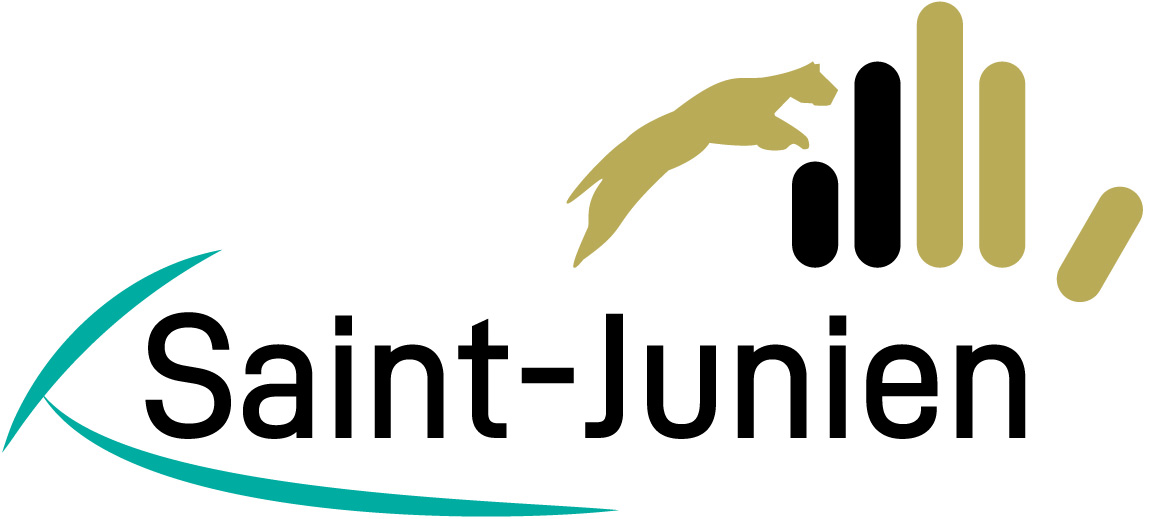 LE CCAS DE LA COMMUNE DE SAINT-JUNIEN (87) RECRUTEUN CONDUCTEUR POUR LE TRIPORTEUR EN CONTRAT A DUREE DETERMINEEDE HUIT MOISCADRE STATUTAIRE :Responsable hiérarchique : Responsable du CCASCONDITIONS D’EXERCICE :Cette mission s’exerce tous les samedis de 10h à 14h de mai à décembre. Déplacements sur un triporteur, vélo à trois roues à assistance électrique.Idéal pour un étudiant.MISSIONS : Pour ce poste s’adressant à un public de personnes âgées, l'agent recruté sera en charge :De la conduite du triporteur dans Saint-Junien intra-muros entre les commerces et le domicile des personnes âgées,Du portage des produits alimentaires, non alimentaires, médicaux et paramédicaux… réservés par les personnes âgées,D’une utilisation ludique du triporteur comme outil d’animation du centre-ville.PROFIL - COMPETENCES :Sens de l'accueil, de l'écoute et de la discrétionDynamismeCapacités d’animation-	Autonomie, esprit d’initiatives et sens de l’organisation-     Sens des responsabilités et du respect du service publicFORMATION ET DIPLOMES RECQUIS : Nous porterons pour ce poste un intérêt pour une expérience dans le domaine de l’animation et du service à la personne.CONTACTS : Mme SERVANT, responsable du CCAS : 05.55.43.00.24Mme DELBOS, responsable du service des ressources humaines : 05.55.02.87.30Poste à pourvoir dès le 4 mai 2024.Les candidatures sont à adresser au plus tard le 5 avril	à	Monsieur le Président du CCAS		Mairie de Saint-Junien	2, place Auguste Roche	87200 Saint-Junien